Onedrive Basic DirectionsLink to all pictureshttps://1drv.ms/f/s!AmnwM-i51aP9aGLuXEOdpfHoAM0Account Management:  Log into www.onedrive.comID: t-110@outlook.comPW: please see Committee Chair or Scoutmaster for passwordThe first link is just to see pictures, the account management link is upload pictures and manage the account. 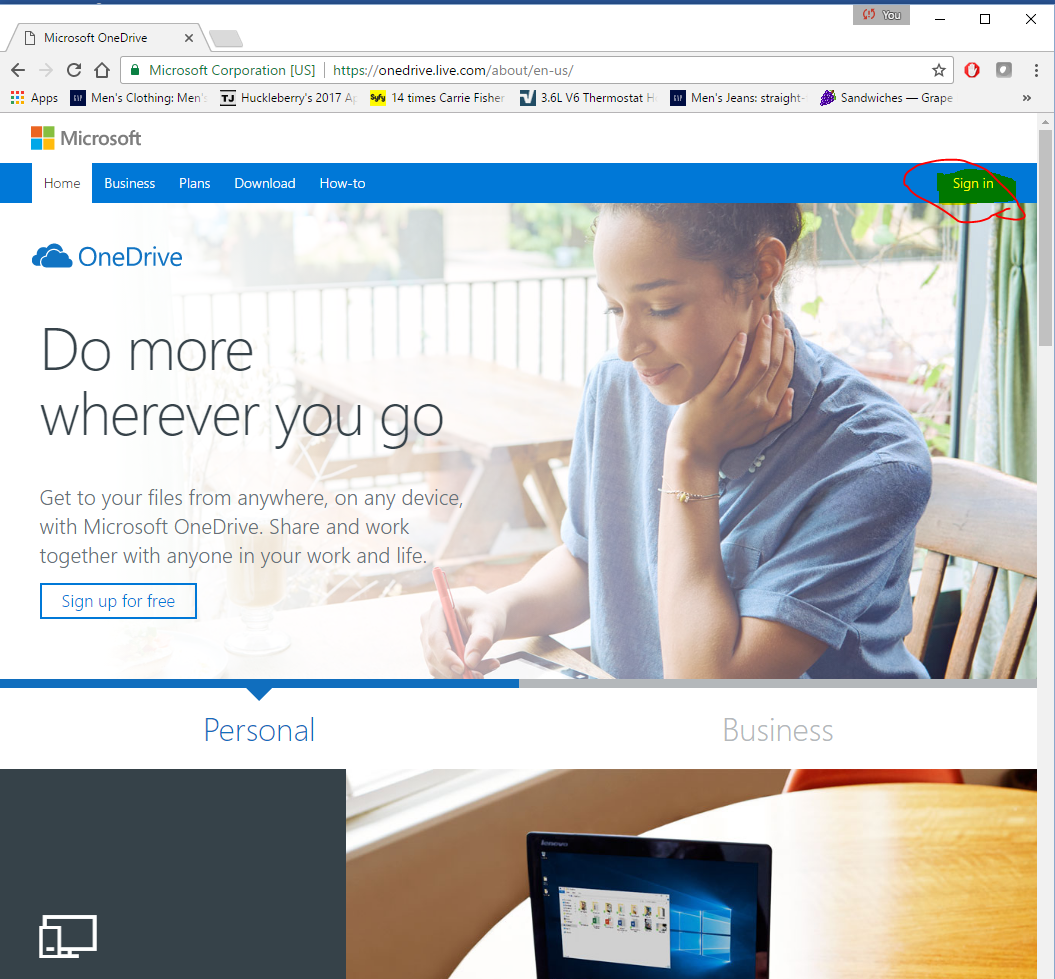 
Click Sign In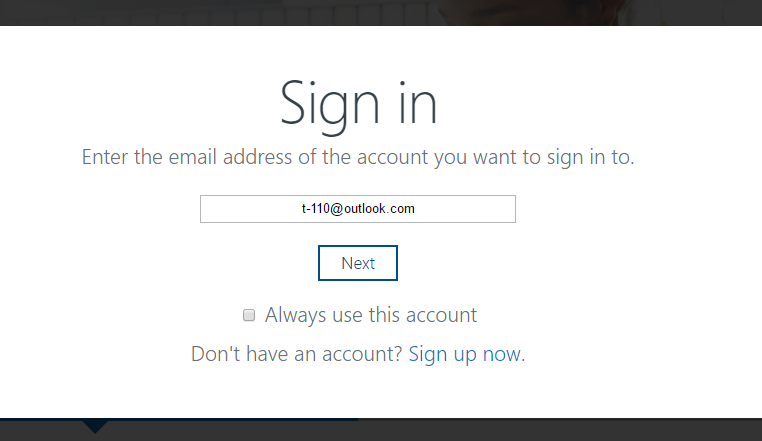 Enter Password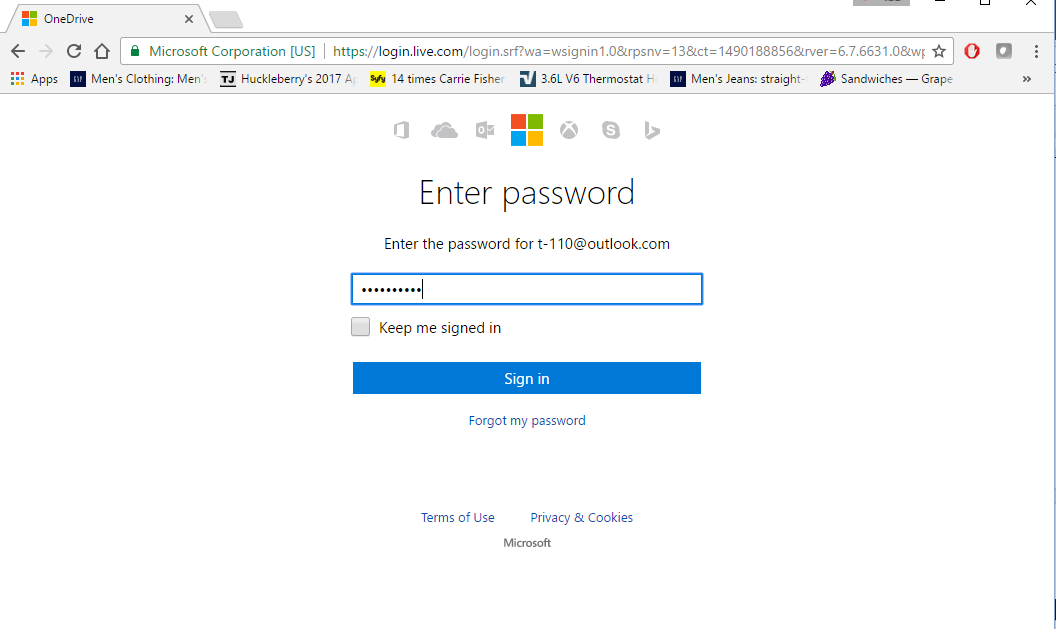 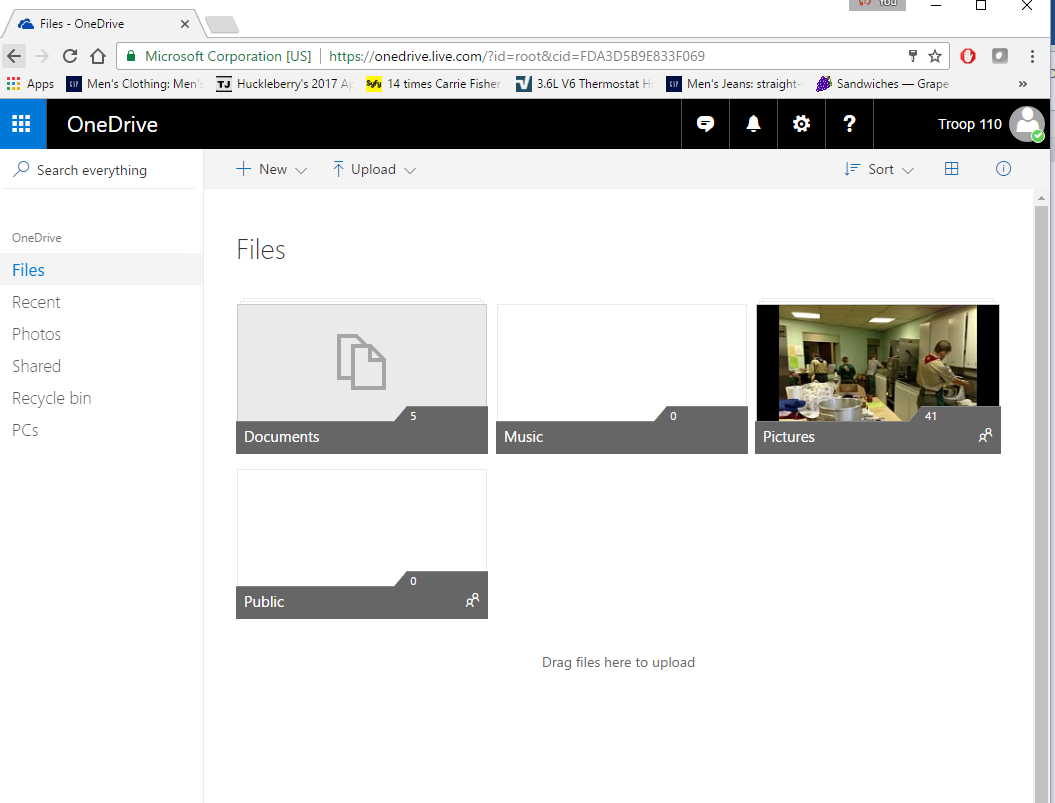 Click on the pictures folder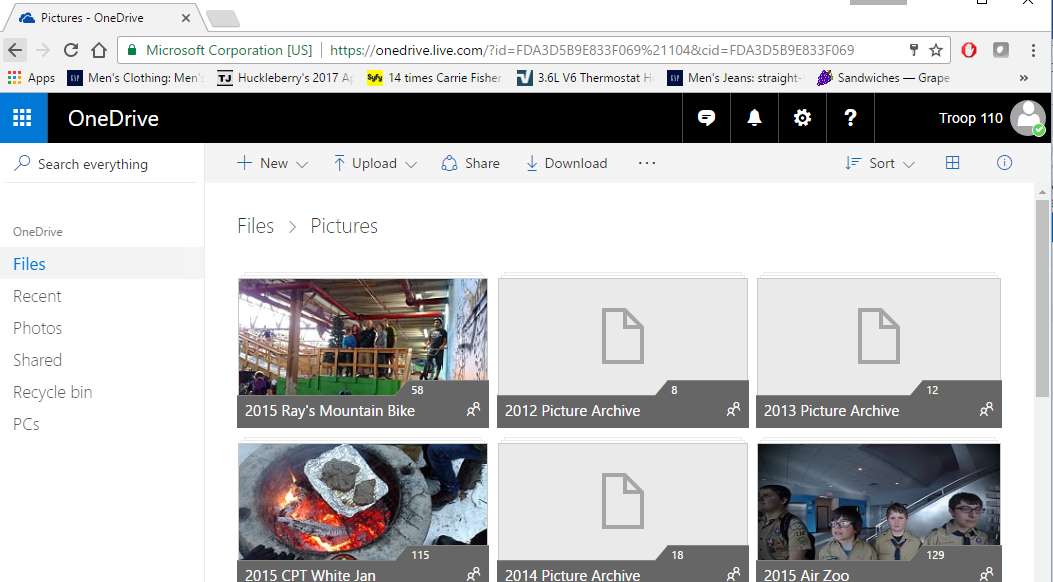 For a new event create a folder with the event name and the year of the event first.  Enter the folder and click the upload button.  To Share click the folder or picture and click share.  To manage the account click on the upper right hand corner where it says Troop 110.